Администрация Дзержинского районаКрасноярского краяПОСТАНОВЛЕНИЕс. Дзержинское13.11.2017										№ 625-пО внесении изменений в постановление администрации района от 03.11.2015 № 596-п «Об утверждении муниципальной программы «Развитие массовой физической культуры и спорта»»В соответствии со статьей 179 Бюджетного кодекса Российской Федерации, постановлением администрации Дзержинского района от 30.08.2013 года № 791-п «Об утверждении Порядка принятия решений о разработке муниципальных программ Дзержинского района, их формировании и реализации», распоряжением администрации Дзержинского района от 16.03.2015 года № 32-р, руководствуясь ст. 19 Устава района, ПОСТАНОВЛЯЮ:1. Внести в постановление администрации района от 03.11.2015 № 596-п «Об утверждении муниципальной программы «Развитие массовой физической культуры и спорта»» следующие изменения:1.1. муниципальную программу «Развитие массовой физической культуры и спорта» изложить в новой редакции согласно приложению к настоящему постановлению.2. Опубликовать настоящее Постановление на официальном сайте администрации Дзержинского района в сети Интернет, в районной газете «Дзержинец».3. Контроль, за исполнением постановления возложить на заместителя главы Дзержинского района по общественно политическим вопросам Ю.С. Гончарика.4. Постановление вступает в силу в день, следующий за днем его официального опубликования.Глава района								Д.Н. Ашаев Приложениек постановлению администрации районаот 13.11.2017 № 625-пМуниципальная программа Дзержинского района Красноярского края«Развитие массовой физической культуры и спорта»1. Паспорт муниципальной программы 2. Характеристика текущего состояния соответствующей сферы с указанием основных показателей социально-экономического развития Дзержинского района и анализ социальных, финансово-экономических и прочих рисков реализации муниципальной программыВ развитии массовой физической культуры и спорта в Дзержинском районе сделана ставка на работу по формированию сети спортивных клубов по месту жительства, занятия на спортивных объектах «групп здоровья». В районе функционирует 4 спортивных клуба по месту жительства, которые созданы при государственной поддержке в рамках долгосрочной целевой программы «От массовости к мастерству», а также 8 «групп здоровья». Разработан план спортивных соревнований среди клубов на территории района. В спортивных клубах по месту жительства занимается 395 человек, что составляет 13,2 от общего числа систематически занимающихся физической культурой и спортом, в «группах здоровья» занимаются около 290 человек ориентировочно 9,7% от общего числа систематически занимающихся физической культурой и спортом.В районе ежегодно организовано проводятся около 100 - 120 физкультурных, спортивных мероприятий с общим количеством участников, превышающим 5 000 человек.Проведение спортивных мероприятий не дает должного эффекта без их сопровождения со стороны средств массовой информации. По итогам 2014 года общее количество произведенных медиа продуктов превысило 60 единиц. По результатам реализованных в 2014-2015 гг. мероприятий динамично вырос наиболее интегральный и объективный показатель оценки эффективности деятельности по развитию физической культуры и спорта «удельный вес жителей систематически занимающихся физической культурой и спортом». в Дзержинском районе систематически физической культурой и спортом на конец 2016 года занимается 25,03 % жителей. что на 5,9 % выше аналогичных результатов 2013года и 1,6 % выше чем в 2014 году. В Дзержинском районе функционирует 1 учреждение дополнительного образования МБУ ДО «ДЮСШ». В 2013 году в связи с естественным движением населения в МБУ ДО «ДЮСШ» численность учащихся составила 259 человек.Министерство образования и науки края, занимаясь созданием клубов по месту учебы, преследует цель создать спортивные клубы по месту учебы в каждой полнокомплектной школе, и выполнялось это, главным образом, в рамках целевой программы «Дети». На базах общеобразовательных школ района созданы физкультурно-спортивные клубы, в которых занимается свыше 480 школьников, В целях привлечения жителей к систематическим занятиям физической культурой и спортом проводится большая работа по улучшению спортивной инфраструктуры и повышению доступности спортивных сооружений для населения. В результате реализации федеральных, краевых, муниципальных целевых программ, в Дзержинском районе в период с 2014-2015 годы отремонтированы и введены в эксплуатацию, 2 спортивных объекта, что позволило сохранить показатель количества объектов спорта 40 единиц в 2014 году.Приоритетным для района является развитие спартакиадного движения, массовых всероссийских акций, из которых наиболее массовыми являются «Лыжня России», «Кросс нации», «Оранжевый мяч».В целом при значительной устойчиво положительной динамике количества жителей систематически занимающихся физической культурой и спортом, и позитивную динамику развития массовой физической культуры и спорта, в Дзержинском районе сохраняют актуальность следующие проблемные вопросы:   Недостаток спортивных сооружений как крытых, так и плоскостных.              2. Слабая материально-техническая, методическая база, кадровое обеспечение спортивных клубов по месту жительства, проблемы с помещениями для размещения спортивных клубов.3. Отсутствие системы при проведении работы по пропаганде здорового образа жизни. В условиях высокой интенсивности жизни современного человека в вопросе его вовлечения в регулярные занятия физической культурой и спортом приоритетным становится вопрос о формировании у человека понимания о прямой взаимосвязи регулярных занятий физической культурой и спортом с процессами, происходящими в организме положительно влияющими на уровень здоровья. Основная роль в этом принадлежит средствам массовой информации.    4.  Недостаточное финансирование официальных физкультурных, спортивных мероприятий. Для дальнейшего развития физической культуры и спорта на территории Дзержинского района необходимо: - строительство физкультурно оздоровительного комплекса, строительство стадиона с искусственным покрытием.- усилить работу по развитию сети спортивных клубов по месту жительства; - продолжить работу по укреплению инфраструктуры физической культуры и спорта;- совершенствовать систему проведения официальных физкультурных спортивных мероприятий;- усилить работу по пропаганде здорового образа жизни;- усилить работу по тестированию населения в рамках «Всероссийского физкультурного комплекса» ГТО.Учитывая текущие выводы, в программе запланирован комплекс мер по реализации календарного плана официальных физкультурных, спортивных мероприятий. Реализация комплекса программных мероприятий приведет к росту интереса населения к занятиям физической культурой и спортом, ведению здорового образа жизни и позволит решить цели и задачи программы. Невыполнение целевых показателей и показателей результативности программы в полном объеме может быть обусловлено финансовыми рисками, вызванные недостаточностью и несвоевременностью объемов финансирования из местного бюджета.Преодоление финансовых рисков возможно при условии достаточного и своевременного финансирования мероприятий из местного бюджета, а также путем перераспределения финансовых ресурсов местного бюджета.В целях управления указанными рисками в процессе реализации муниципальной программы предусматривается:- текущий мониторинг выполнения Программы;- осуществление внутреннего контроля исполнения мероприятий муниципальной программы;- контроль достижения конечных результатов и эффективного использования финансовых средств муниципальной программы.Основной мерой управления рисками реализации муниципальной программы являются меры правового регулирования. При этом важным условием успешной реализации муниципальной программы является управление рисками с целью минимизации их влияния на достижение целей Программы. Финансовые риски связаны с возможными кризисными явлениями в мировой и российской экономике, которые могут привести к снижению объемов финансирования программных мероприятий из средств бюджетов бюджетной системы Российской Федерации. Возникновение данных рисков может привести к недофинансированию запланированных мероприятий муниципальной программы, что приведет к неисполнению программных мероприятий и не достижению целевых показателей программы.  Минимизация данных рисков предусматривается мероприятиями муниципальной программы путем усиления контроля исполнителем (соисполнителем), долгосрочным прогнозированием тенденций развития экономических процессов на территории Дзержинского района.Остальные виды рисков связаны со спецификой целей и задач муниципальной программы, и меры по их минимизации будут приниматься в ходе оперативного управления. Финансирование мероприятий Программы в очередном финансовом году осуществляется с учетом результатов мониторинга и оценки эффективности реализации Программы в отчетном периоде.3. Приоритеты и цели социально-экономического развития 
в соответствующей сфере, описание основных целей и задач муниципальной программы, прогноз развития соответствующей сферы.3.1. Приоритеты муниципальной политики в сфере реализации муниципальной программы Приоритетами в реализации Программы являются:- количество граждан Дзержинского района систематически, занимающихся физической культурой и спортом.- количество спортивных клубов по месту жительства.3.2. Цели и задачи, описание ожидаемых конечных результатов муниципальной программы.Цель программы:создание доступных условий для занятий населения Дзержинского района различных возрастных, профессиональных и социальных групп физической культурой и спортом.Задачи программы:          Развитие устойчивой потребности всех категорий населения района к здоровому образу жизни, формирование мотивации к регулярным занятиям физической культурой и спортом посредством проведения, участия в официальных физкультурных, спортивных мероприятиях;         - поддержка существующих и создание новых спортивных клубов по месту жительства;         - укрепление материально технической базы учреждений физкультурно спортивной направленности:         - информирование жителей о мероприятиях в области физической культуры и спорта.         - оборудование центра тестирования «Всероссийского физкультурно спортивного комплекса» ГТО. 4. Механизм реализации отдельных мероприятий муниципальной программы          Реализацию муниципальной программы осуществляют:- отдел культуры, молодежной политики и спорта;- учреждения физкультурно-спортивной направленности МБУ ДО «ДЮСШ».       Финансирование мероприятий программы осуществляется за счет средств бюджета в соответствии с мероприятиями программы согласно приложению № 2 к программе (далее - мероприятия программы).Главными распорядителями средств бюджета является администрация Дзержинского района.Мероприятия муниципальной программы по каждой задаче, финансирование которых предусмотрено в соответствующем финансовом году, осуществляются в комплексе путем предоставления средств на  проведение мероприятий, включенных в календарный план. 5. Прогноз конечных результатов программы, характеризующих целевое состояние (изменение состояния) уровня и качества жизни населения, в соответствующей сфере на территории Дзержинского района          Сроки выполнения муниципальной программы: 2016-2020 годы. Своевременная и в полном объеме реализация Программы позволит: увеличить долю населения систематически, занимающихся физической культурой и спортом (увеличение с 26,05 % в 2016 году до 27,05 % в 2018 году  до29,25% в 2019-29,27% в 2020 – 35,59 %);        увеличить долю учащихся и студентов, систематически занимающихся физической культурой и спортом, в общей численности учащихся и студентов (увеличение до 73,31 % в 2019 году в 2020 до 76,00%);увеличить долю лиц с ограниченными возможностями здоровья и инвалидов, систематически занимающихся физической культурой и спортом, в общей численности данной категории населения (увеличение с 6,05 % в 2016 году до    7,53 % в 2020 году);увеличить количество жителей, проинформированных о мероприятиях в области физической культуры и спорта (увеличение с 9,0 тыс. человек до 10,5 тыс. человек в 2020году).увеличить количество населения прошедших тестирование «Всероссийского физкультурно спортивного комплекса» ГТО. (увеличение с 10 % до 32%)        Административный риск реализации муниципальной программы представляет собой невыполнение в полном объеме исполнителями принятых по программе финансовых обязательств, а также с неэффективным управлением программой, которое может привести к невыполнению цели и задач программы, обусловленному:- срывом мероприятий и не достижением целевых показателей;- слабая материально техническая базаСпособами ограничения административного риска являются:- регулярная и открытая публикация данных о ходе финансирования программы в качестве механизма, стимулирующего исполнителей выполнять принятые на себя обязательства;- усиление контроля за ходом выполнения программных мероприятий и совершенствование механизма, текущего управления реализацией программы;- своевременная корректировка мероприятий программы.        Перечень целевых показателей и показателей результативности программы с расшифровкой плановых значений по годам ее реализации представлены в приложении № 1.6. Организация управления муниципальной программой и контроль за ходом её выполненияУправление реализацией программы осуществляет отдел культуры, молодежной политики и спорта администрации Дзержинского района.Ответственный исполнитель (отдел культуры, молодежной политики и спорта) для обеспечения мониторинга и анализа хода реализации программы организует ведение и представление ежеквартальной отчетности (за первый, второй и третий кварталы). Соисполнители программы по запросу ответственного исполнителя представляют информацию о реализации подпрограмм и отдельных мероприятий программы, курируемых соисполнителем в сроки и по форме, установленной ответственным исполнителем программы.             Отчеты о реализации программы, представляются ответственным исполнителем программы одновременно в финансовое управление и отдел экономики и труда администрации Дзержинского района ежеквартально не позднее 10 числа второго месяца, следующего за отчетным, согласно приложениям 8 - 11 к постановлению администрации Дзержинского района Красноярского края от 30.08.2013 № 791 «Об утверждении Порядка принятия решений о разработке муниципальных программ Дзержинского района, их формировании и реализации»;Годовой отчет о ходе реализации программы формируется ответственным исполнителем с учетом информации, полученной от соисполнителей, и направляется на согласование соисполнителям на бумажных носителях и в электронном виде. Согласованный соисполнителями годовой отчет представляется в отдел экономики и труда администрации Дзержинского района до 1 марта года, следующего за отчетным.Контроль за целевым использованием бюджетных средств осуществляет администрация Дзержинского района.7. Информация о распределении планируемых расходов по отдельным мероприятиям муниципальной программы.Информация о распределении планируемых расходов по мероприятиям муниципальной программы, с указанием главных распорядителей средств бюджета, а также по годам реализации муниципальной программы представлена в приложении № 1 к программе.8. Информация о ресурсном обеспечении и прогнозной оценке расходов 
на реализацию целей муниципальной программы.            Объем бюджетных ассигнований на реализацию мероприятий программы составляет всего 3 654,692 тыс. рублей, в том числе краевой бюджет 420,900 тыс. рублей, местный бюджет 3 233,792 тыс. рублей.в 2016 году всего 605,600 тыс. рублей.в 2017 году всего 1 038,192 тыс. рублей.в 2018 году всего 530,0 тыс. рублей.в 2019 году всего 530,0 тыс. рублей.в 2020 году всего 530,0 тыс. рублей.          Основными направлениями расходов является: реализация мероприятий по развитию массовой физической культуры и спорта.Распределение планируемых расходов, ресурсное обеспечение и прогнозная оценка расходов на реализацию целей муниципальной программы с учетом источников финансирования, в том числе по уровням бюджетной системы, представлено в приложении № 3 к муниципальной программе.9.  Система программных мероприятий.Перечень мероприятий программы приведен в приложении № 2 к муниципальной программе.Приложение № 1к муниципальной программе Дзержинского района Красноярского края«Развитие массовой физической культуры и спорта»Цели, целевые показатели, задачи, показатели результативностиРаспределение планируемых расходовза счет средств районного бюджета по мероприятиям муниципальной программыПриложение № 2 к паспорту муниципальной программы Дзержинского района Красноярского края «Развитие массовой физической культуры и спорта»Перечень мероприятий программы с указанием объема средств на их реализацию и ожидаемых результатовПриложение № 3к муниципальной программе Дзержинского района Красноярского края«Развитие массовой физической культуры и спорта»Ресурсное обеспечение и прогнозная оценка расходов на реализацию целей муниципальной программы Дзержинского района с учетом источников финансирования, в том числе по уровням бюджетной системыНаименование муниципальной        
программы           «Развитие массовой физической культуры и спорта»Основание для разработки муниципальной программыСтатья 179 Бюджетного кодекса Российской Федерации;Постановление администрации Дзержинского района Красноярского края от 30.08.2013 № 791 «Об утверждении Порядка принятия решений о разработке муниципальных программ Дзержинского района, их формировании и реализации»;Распоряжение администрации Дзержинского района Красноярского края от 16.03.2015 г. № 32-рФЗ от 06.10.03 № 131-ФЗ «Об общих принципах организации местного самоуправления в Российской ФедерацииРазработчик  программыАдминистрация  Дзержинского района, отдел культуры, молодежной политики и спорта  администрации Дзержинского районаОтветственный исполнитель муниципальной программыОтдел культуры, молодежной политики и спорта администрации Дзержинского района Красноярского края             Соисполнители муниципальной программыМуниципальное бюджетное учреждение дополнительного образования «Детско-юношеская спортивная школа».перечень подпрограмм и отдельных мероприятий муниципальной программы отсутствуютЦели муниципальной 
программы     Создание доступных условий для занятий населения Дзержинского района различных возрастных, профессиональных и социальных групп физической культурой и спортом.Задачи муниципальной программыРазвитие устойчивой потребности всех категорий населения района к здоровому образу жизни, формирование мотивации к регулярным занятиям физической культурой и спортом посредством проведения, участия в официальных физкультурных, спортивных мероприятиях; Поддержка существующих и создание новых спортивных клубов по месту жительства;Укрепление материально технической базы учреждений физкультурно спортивной направленности:Информирование жителей о мероприятиях в области физической культуры и спорта;Оборудование центра тестирования «Всероссийского физкультурно спортивного комплекса» ГТО.Сроки и этапы
реализации муниципальной программы2016 - 2020 годы.Целевые индикаторы муниципальной программы    Доля населения систематически, занимающихся физической культурой и спортом (увеличение до 29,27% к 2019 году, в 2020 -35,59 %);Доля учащихся и студентов, систематически занимающихся физической культурой и спортом, в общей численности учащихся и студентов (увеличение до 73,31 % в 2019 году в 2020 – 76,00 %);Доля лиц с ограниченными возможностями здоровья и инвалидов, систематически занимающихся физической культурой и спортом, в общей численности данной категории населения (увеличение до 7,53 % в 2020 году);Количество жителей, проинформированных о мероприятиях в области физической культуры и спорта (увеличение   до 10,5 тыс. человек в 2020 году).Доля населения прошедших тестирование «Всероссийского физкультурно-спортивного комплекса» ГТО. (до 32%) приложение 1 к настоящему паспорту. Объемы и источники финансирования муниципальной программы      Объем бюджетных ассигнований на реализацию мероприятий программы составляет всего 3 654,692 тыс. рублей, в том числе краевой бюджет 420,900 тыс. рублей, местный бюджет 3 233,792 тыс. рублей.в 2016 году всего 605,600 тыс. рублей.в 2017 году всего 1 038,192 тыс. рублей.в 2018 году всего 530,0 тыс. рублей.в 2019 году всего 530,0 тыс. рублей.в 2020 году всего 530,0 тыс. рублей.Контроль за исполнением программыАдминистрация Дзержинского района в лице заместителя главы района по общественно-политическим вопросам.№  
п/пЦель, целевые индикаторыЕдиница измеренияИсточник 
информацииочередной год планового периода20161-ый год планового периода20172-ой год планового периода 20183-ий год планового периода 20194-ый год планового периода2020Цель: Создание условий для развития молодежной политики, физической культуры и спорта в интересах развития Дзержинского районаЗадача . Создание доступных условий для занятий населения Дзержинского района различных возрастных, профессиональных и социальных групп физической культурой и спортом1Доля населения систематически, занимающихся физической культурой и спортом%Ведомственная отчетность26,0527,0529,2529,2735,592Доля учащихся и студентов, систематически занимающихся физической культурой и спортом, в общей численности  учащихся с студентов.%Ведомственная отчетность69,9370,5073,3173,3176,003Доля лиц с ограниченными возможностями здоровья и инвалидов, систематически занимающихся физической культурой и спортом, в общей численности данной категории населения%Ведомственная отчетность6,056,57,537,537,534Количество жителей, проинформированных о мероприятиях в области физической культуры и спортатыс.чел.Ведомственная отчетность10101111115Доля населения прошедших тестирование «Всероссийского физкультурно спортивного комплекса» ГТО.%Ведомственная отчетность25,0026,0530,0032,0032,00Статус (муниципальная программа, подпрограмма)Наименование программы, подпрограммыНаименование ГРБСКод бюджетной классификации Код бюджетной классификации Код бюджетной классификации Код бюджетной классификации Расходы 
(тыс. руб.), годыРасходы 
(тыс. руб.), годыРасходы 
(тыс. руб.), годыРасходы 
(тыс. руб.), годыРасходы 
(тыс. руб.), годыСтатус (муниципальная программа, подпрограмма)Наименование программы, подпрограммыНаименование ГРБСГРБСРз
ПрЦСРВРотчётный год планового периода2016первый год планового периода 2017второй год планового периода 2018третий год планового периода 2019четвертый год планового периода 2020Итого 2016-2020Муниципальная программа «Развитие массовой физической культуры и спорта»всего расходные обязательства по подпрограммеХХХ1026,6001038,192530,0530,0530,003654,792Муниципальная программа «Развитие массовой физической культуры и спорта»в том числе по ГРБС:ХХХМуниципальная программа «Развитие массовой физической культуры и спорта»Администрация Дзержинского района Красноярского краяХХХ1026,6001038,192530,0530,0530,003654,792Наименование  программы, задачи, мероприятияГРБСГРБСКод бюджетной классификацииКод бюджетной классификацииКод бюджетной классификацииКод бюджетной классификацииКод бюджетной классификацииКод бюджетной классификацииКод бюджетной классификацииКод бюджетной классификацииКод бюджетной классификацииКод бюджетной классификацииКод бюджетной классификацииКод бюджетной классификацииОжидаемый результат от реализации программного мероприятия (в натуральном выражении)Наименование  программы, задачи, мероприятияГРБСГРБСГРБСГРБСГРБСРзПрРзПрРзПрЦСРЦСРЦСРВРВРВР20162016201620172017201820182019201920192020202020202020Итого             Итого             Ожидаемый результат от реализации программного мероприятия (в натуральном выражении)Программа: «Развитие массовой физической культуры и спорта»                                                      Цель программы: создание доступных условий для занятий населения Дзержинского района различных возрастных, профессиональных и социальных групп физической культурой и спортомПрограмма: «Развитие массовой физической культуры и спорта»                                                      Цель программы: создание доступных условий для занятий населения Дзержинского района различных возрастных, профессиональных и социальных групп физической культурой и спортомАдминистрация Дзержинского района Красноярского краяАдминистрация Дзержинского района Красноярского краяхххххххххххх1026,6001026,6001026,6001038,1921038,192530,0530,0530,0530,0530,0530,0530,0530,0530,03654,7923654,792Задача 1: Развитие устойчивой потребности всех категорий населения к здоровому образу жизни. Формирование мотивации к регулярным занятиям физической культурой и спортом посредством проведения, участия в официальных физкультурных, спортивных мероприятиях.Задача 1: Развитие устойчивой потребности всех категорий населения к здоровому образу жизни. Формирование мотивации к регулярным занятиям физической культурой и спортом посредством проведения, участия в официальных физкультурных, спортивных мероприятиях.Задача 1: Развитие устойчивой потребности всех категорий населения к здоровому образу жизни. Формирование мотивации к регулярным занятиям физической культурой и спортом посредством проведения, участия в официальных физкультурных, спортивных мероприятиях.Задача 1: Развитие устойчивой потребности всех категорий населения к здоровому образу жизни. Формирование мотивации к регулярным занятиям физической культурой и спортом посредством проведения, участия в официальных физкультурных, спортивных мероприятиях.Задача 1: Развитие устойчивой потребности всех категорий населения к здоровому образу жизни. Формирование мотивации к регулярным занятиям физической культурой и спортом посредством проведения, участия в официальных физкультурных, спортивных мероприятиях.Задача 1: Развитие устойчивой потребности всех категорий населения к здоровому образу жизни. Формирование мотивации к регулярным занятиям физической культурой и спортом посредством проведения, участия в официальных физкультурных, спортивных мероприятиях.Задача 1: Развитие устойчивой потребности всех категорий населения к здоровому образу жизни. Формирование мотивации к регулярным занятиям физической культурой и спортом посредством проведения, участия в официальных физкультурных, спортивных мероприятиях.Задача 1: Развитие устойчивой потребности всех категорий населения к здоровому образу жизни. Формирование мотивации к регулярным занятиям физической культурой и спортом посредством проведения, участия в официальных физкультурных, спортивных мероприятиях.Задача 1: Развитие устойчивой потребности всех категорий населения к здоровому образу жизни. Формирование мотивации к регулярным занятиям физической культурой и спортом посредством проведения, участия в официальных физкультурных, спортивных мероприятиях.Задача 1: Развитие устойчивой потребности всех категорий населения к здоровому образу жизни. Формирование мотивации к регулярным занятиям физической культурой и спортом посредством проведения, участия в официальных физкультурных, спортивных мероприятиях.Задача 1: Развитие устойчивой потребности всех категорий населения к здоровому образу жизни. Формирование мотивации к регулярным занятиям физической культурой и спортом посредством проведения, участия в официальных физкультурных, спортивных мероприятиях.Задача 1: Развитие устойчивой потребности всех категорий населения к здоровому образу жизни. Формирование мотивации к регулярным занятиям физической культурой и спортом посредством проведения, участия в официальных физкультурных, спортивных мероприятиях.Задача 1: Развитие устойчивой потребности всех категорий населения к здоровому образу жизни. Формирование мотивации к регулярным занятиям физической культурой и спортом посредством проведения, участия в официальных физкультурных, спортивных мероприятиях.Задача 1: Развитие устойчивой потребности всех категорий населения к здоровому образу жизни. Формирование мотивации к регулярным занятиям физической культурой и спортом посредством проведения, участия в официальных физкультурных, спортивных мероприятиях.Задача 1: Развитие устойчивой потребности всех категорий населения к здоровому образу жизни. Формирование мотивации к регулярным занятиям физической культурой и спортом посредством проведения, участия в официальных физкультурных, спортивных мероприятиях.Задача 1: Развитие устойчивой потребности всех категорий населения к здоровому образу жизни. Формирование мотивации к регулярным занятиям физической культурой и спортом посредством проведения, участия в официальных физкультурных, спортивных мероприятиях.Задача 1: Развитие устойчивой потребности всех категорий населения к здоровому образу жизни. Формирование мотивации к регулярным занятиям физической культурой и спортом посредством проведения, участия в официальных физкультурных, спортивных мероприятиях.Задача 1: Развитие устойчивой потребности всех категорий населения к здоровому образу жизни. Формирование мотивации к регулярным занятиям физической культурой и спортом посредством проведения, участия в официальных физкультурных, спортивных мероприятиях.Задача 1: Развитие устойчивой потребности всех категорий населения к здоровому образу жизни. Формирование мотивации к регулярным занятиям физической культурой и спортом посредством проведения, участия в официальных физкультурных, спортивных мероприятиях.Задача 1: Развитие устойчивой потребности всех категорий населения к здоровому образу жизни. Формирование мотивации к регулярным занятиям физической культурой и спортом посредством проведения, участия в официальных физкультурных, спортивных мероприятиях.Задача 1: Развитие устойчивой потребности всех категорий населения к здоровому образу жизни. Формирование мотивации к регулярным занятиям физической культурой и спортом посредством проведения, участия в официальных физкультурных, спортивных мероприятиях.Задача 1: Развитие устойчивой потребности всех категорий населения к здоровому образу жизни. Формирование мотивации к регулярным занятиям физической культурой и спортом посредством проведения, участия в официальных физкультурных, спортивных мероприятиях.Задача 1: Развитие устойчивой потребности всех категорий населения к здоровому образу жизни. Формирование мотивации к регулярным занятиям физической культурой и спортом посредством проведения, участия в официальных физкультурных, спортивных мероприятиях.Задача 1: Развитие устойчивой потребности всех категорий населения к здоровому образу жизни. Формирование мотивации к регулярным занятиям физической культурой и спортом посредством проведения, участия в официальных физкультурных, спортивных мероприятиях.Задача 1: Развитие устойчивой потребности всех категорий населения к здоровому образу жизни. Формирование мотивации к регулярным занятиям физической культурой и спортом посредством проведения, участия в официальных физкультурных, спортивных мероприятиях.Задача 1: Развитие устойчивой потребности всех категорий населения к здоровому образу жизни. Формирование мотивации к регулярным занятиям физической культурой и спортом посредством проведения, участия в официальных физкультурных, спортивных мероприятиях.Задача 1: Развитие устойчивой потребности всех категорий населения к здоровому образу жизни. Формирование мотивации к регулярным занятиям физической культурой и спортом посредством проведения, участия в официальных физкультурных, спортивных мероприятиях.Задача 1: Развитие устойчивой потребности всех категорий населения к здоровому образу жизни. Формирование мотивации к регулярным занятиям физической культурой и спортом посредством проведения, участия в официальных физкультурных, спортивных мероприятиях.Задача 1: Развитие устойчивой потребности всех категорий населения к здоровому образу жизни. Формирование мотивации к регулярным занятиям физической культурой и спортом посредством проведения, участия в официальных физкультурных, спортивных мероприятиях.Задача 1: Развитие устойчивой потребности всех категорий населения к здоровому образу жизни. Формирование мотивации к регулярным занятиям физической культурой и спортом посредством проведения, участия в официальных физкультурных, спортивных мероприятиях.Задача 1: Развитие устойчивой потребности всех категорий населения к здоровому образу жизни. Формирование мотивации к регулярным занятиям физической культурой и спортом посредством проведения, участия в официальных физкультурных, спортивных мероприятиях.Задача 1: Развитие устойчивой потребности всех категорий населения к здоровому образу жизни. Формирование мотивации к регулярным занятиям физической культурой и спортом посредством проведения, участия в официальных физкультурных, спортивных мероприятиях.Задача 1: Развитие устойчивой потребности всех категорий населения к здоровому образу жизни. Формирование мотивации к регулярным занятиям физической культурой и спортом посредством проведения, участия в официальных физкультурных, спортивных мероприятиях.1.1Проведение физкультурно-спортивных мероприятий на территории района (грамоты, медали, памятные призы, кубки, сувенирная продукция)Проведение физкультурно-спортивных мероприятий на территории района (грамоты, медали, памятные призы, кубки, сувенирная продукция)Администрация Дзержинского района Красноярского края904904904110211021102151004175015100417501510041750244244244345,6345,6345,6270,0270,0270,0270,0270,0270,0270,00270,00270,00270,00270,001425,6001425,600Увеличение количества, повышение качества проводимых физкультурно спортивных мероприятий1.2Финансовое обеспечение участия спортсменов в межрайонных, зональных, краевых турнирах, в спартакиадах (вступительные взносы,питание, проживание, ГСМ)Финансовое обеспечение участия спортсменов в межрайонных, зональных, краевых турнирах, в спартакиадах (вступительные взносы,питание, проживание, ГСМ)Администрация Дзержинского района Красноярского края904904904110211021102151004176015100417601510041760244244244220,0220,0220,0220,0220,0220,0220,0220,0220,0220,0220,0220,0220,0220,01100,001100,00Увеличение количества  спортсменов Дзержинского района  принявших участие в межрайонных, краевых, соревнованиях и спартакиадах.1.3Субсидии бюджетам муниципальных районов и городских округов Красноярского края на компенсацию расходов муниципальных спортивных школ, подготовивших спортсмена, ставшего членом спортивной сборной команды Красноярского краяСубсидии бюджетам муниципальных районов и городских округов Красноярского края на компенсацию расходов муниципальных спортивных школ, подготовивших спортсмена, ставшего членом спортивной сборной команды Красноярского краяАдминистрация Дзержинского района Красноярского края90490490411021102110215100265401510026540151002654024424424445,945,945,90,000,000,000,000,000,000,000,000,000,000,0045,945,9Задача 2: Поддержка существующих и создание новых спортивных клубов по месту жительстваЗадача 2: Поддержка существующих и создание новых спортивных клубов по месту жительстваЗадача 2: Поддержка существующих и создание новых спортивных клубов по месту жительстваЗадача 2: Поддержка существующих и создание новых спортивных клубов по месту жительстваЗадача 2: Поддержка существующих и создание новых спортивных клубов по месту жительстваЗадача 2: Поддержка существующих и создание новых спортивных клубов по месту жительстваЗадача 2: Поддержка существующих и создание новых спортивных клубов по месту жительстваЗадача 2: Поддержка существующих и создание новых спортивных клубов по месту жительстваЗадача 2: Поддержка существующих и создание новых спортивных клубов по месту жительстваЗадача 2: Поддержка существующих и создание новых спортивных клубов по месту жительстваЗадача 2: Поддержка существующих и создание новых спортивных клубов по месту жительстваЗадача 2: Поддержка существующих и создание новых спортивных клубов по месту жительстваЗадача 2: Поддержка существующих и создание новых спортивных клубов по месту жительстваЗадача 2: Поддержка существующих и создание новых спортивных клубов по месту жительстваЗадача 2: Поддержка существующих и создание новых спортивных клубов по месту жительстваЗадача 2: Поддержка существующих и создание новых спортивных клубов по месту жительстваЗадача 2: Поддержка существующих и создание новых спортивных клубов по месту жительстваЗадача 2: Поддержка существующих и создание новых спортивных клубов по месту жительстваЗадача 2: Поддержка существующих и создание новых спортивных клубов по месту жительстваЗадача 2: Поддержка существующих и создание новых спортивных клубов по месту жительстваЗадача 2: Поддержка существующих и создание новых спортивных клубов по месту жительстваЗадача 2: Поддержка существующих и создание новых спортивных клубов по месту жительстваЗадача 2: Поддержка существующих и создание новых спортивных клубов по месту жительстваЗадача 2: Поддержка существующих и создание новых спортивных клубов по месту жительстваЗадача 2: Поддержка существующих и создание новых спортивных клубов по месту жительстваЗадача 2: Поддержка существующих и создание новых спортивных клубов по месту жительстваЗадача 2: Поддержка существующих и создание новых спортивных клубов по месту жительстваЗадача 2: Поддержка существующих и создание новых спортивных клубов по месту жительстваЗадача 2: Поддержка существующих и создание новых спортивных клубов по месту жительстваЗадача 2: Поддержка существующих и создание новых спортивных клубов по месту жительстваЗадача 2: Поддержка существующих и создание новых спортивных клубов по месту жительстваЗадача 2: Поддержка существующих и создание новых спортивных клубов по месту жительстваЗадача 2: Поддержка существующих и создание новых спортивных клубов по месту жительства2.1Поддержка существующих и создание новых спортивных клубов по месту жительства, укрепление материально-технической базы клубовПоддержка существующих и создание новых спортивных клубов по месту жительства, укрепление материально-технической базы клубовАдминистрация Дзержинского района Красноярского краяАдминистрация Дзержинского района Красноярского края9049049041102110211021510041770151004177015100417702442442440,00,0340,435340,4350,00,00,00,00,00,00,00,00,0340,435340,435Увеличение количества посещающих клубы по месту жительстваЗадача 3:  Укрепление материально технической базы учреждений физкультурно спортивной направленностиЗадача 3:  Укрепление материально технической базы учреждений физкультурно спортивной направленностиЗадача 3:  Укрепление материально технической базы учреждений физкультурно спортивной направленностиЗадача 3:  Укрепление материально технической базы учреждений физкультурно спортивной направленностиЗадача 3:  Укрепление материально технической базы учреждений физкультурно спортивной направленностиЗадача 3:  Укрепление материально технической базы учреждений физкультурно спортивной направленностиЗадача 3:  Укрепление материально технической базы учреждений физкультурно спортивной направленностиЗадача 3:  Укрепление материально технической базы учреждений физкультурно спортивной направленностиЗадача 3:  Укрепление материально технической базы учреждений физкультурно спортивной направленностиЗадача 3:  Укрепление материально технической базы учреждений физкультурно спортивной направленностиЗадача 3:  Укрепление материально технической базы учреждений физкультурно спортивной направленностиЗадача 3:  Укрепление материально технической базы учреждений физкультурно спортивной направленностиЗадача 3:  Укрепление материально технической базы учреждений физкультурно спортивной направленностиЗадача 3:  Укрепление материально технической базы учреждений физкультурно спортивной направленностиЗадача 3:  Укрепление материально технической базы учреждений физкультурно спортивной направленностиЗадача 3:  Укрепление материально технической базы учреждений физкультурно спортивной направленностиЗадача 3:  Укрепление материально технической базы учреждений физкультурно спортивной направленностиЗадача 3:  Укрепление материально технической базы учреждений физкультурно спортивной направленностиЗадача 3:  Укрепление материально технической базы учреждений физкультурно спортивной направленностиЗадача 3:  Укрепление материально технической базы учреждений физкультурно спортивной направленностиЗадача 3:  Укрепление материально технической базы учреждений физкультурно спортивной направленностиЗадача 3:  Укрепление материально технической базы учреждений физкультурно спортивной направленностиЗадача 3:  Укрепление материально технической базы учреждений физкультурно спортивной направленностиЗадача 3:  Укрепление материально технической базы учреждений физкультурно спортивной направленностиЗадача 3:  Укрепление материально технической базы учреждений физкультурно спортивной направленностиЗадача 3:  Укрепление материально технической базы учреждений физкультурно спортивной направленностиЗадача 3:  Укрепление материально технической базы учреждений физкультурно спортивной направленностиЗадача 3:  Укрепление материально технической базы учреждений физкультурно спортивной направленностиЗадача 3:  Укрепление материально технической базы учреждений физкультурно спортивной направленностиЗадача 3:  Укрепление материально технической базы учреждений физкультурно спортивной направленности3.1Приобретение спортивного инвентаря и иной спортивной формы, спортивной одежды, спортивной обуви.Приобретение спортивного инвентаря и иной спортивной формы, спортивной одежды, спортивной обуви.Администрация Дзержинского района Красноярского краяАдминистрация Дзержинского района Красноярского края90490490411021102110215100417801510041780151004178024424424430,130,140,040,040,040,040,040,040,040,040,040,040,0190,100190,100Укрепление материально технической базы.3.2Капитальный ремонт учреждений физкультурно спортивной направленностиКапитальный ремонт учреждений физкультурно спортивной направленностиАдминистрация Дзержинского района Красноярского краяАдминистрация Дзержинского района Красноярского края9049049041 1021 1021 1021510061250151006125015100612502442442440,00,00,00,00,00,00,00,00,00,00,00,00,00,00,03.3субсидии на приобретение спортивного специализированного оборудования, инвентаря, экипировки для занятия физической культурой спортом лиц с ограниченными возможностями здоровья и инвалидов в муниципальных учреждениях дополнительного образования детей физкультурно спортивной направленности.субсидии на приобретение спортивного специализированного оборудования, инвентаря, экипировки для занятия физической культурой спортом лиц с ограниченными возможностями здоровья и инвалидов в муниципальных учреждениях дополнительного образования детей физкультурно спортивной направленности.Администрация Дзержинского района Красноярского краяАдминистрация Дзержинского района Красноярского края9049049041 1021 1021 1021510077030151007703015100770302442442440,00,00,00,00,00,00,00,00,00,00,00,00,00,00,0укрепление материально-технической базы 3.4субсидии бюджетам муниципальных районов и городских округов Красноярского края на модернизацию и укрепление материально-технической базы муниципальных физкультурно-спортивных учреждений осуществляющих деятельность в области физической культуры и спорта.субсидии бюджетам муниципальных районов и городских округов Красноярского края на модернизацию и укрепление материально-технической базы муниципальных физкультурно-спортивных учреждений осуществляющих деятельность в области физической культуры и спорта.Администрация Дзержинского района Красноярского краяАдминистрация Дзержинского района Красноярского края9049049041 1021 1021 1021510077050151007705015100770502442442440,00,00,00,00,00,00,00,00,00,00,00,00,00,00,0Укрепление материально технической базы.Задача 4: Информирование жителей о мероприятиях в области физической культуры и спортаЗадача 4: Информирование жителей о мероприятиях в области физической культуры и спортаЗадача 4: Информирование жителей о мероприятиях в области физической культуры и спортаЗадача 4: Информирование жителей о мероприятиях в области физической культуры и спортаЗадача 4: Информирование жителей о мероприятиях в области физической культуры и спортаЗадача 4: Информирование жителей о мероприятиях в области физической культуры и спортаЗадача 4: Информирование жителей о мероприятиях в области физической культуры и спортаЗадача 4: Информирование жителей о мероприятиях в области физической культуры и спортаЗадача 4: Информирование жителей о мероприятиях в области физической культуры и спортаЗадача 4: Информирование жителей о мероприятиях в области физической культуры и спортаЗадача 4: Информирование жителей о мероприятиях в области физической культуры и спортаЗадача 4: Информирование жителей о мероприятиях в области физической культуры и спортаЗадача 4: Информирование жителей о мероприятиях в области физической культуры и спортаЗадача 4: Информирование жителей о мероприятиях в области физической культуры и спортаЗадача 4: Информирование жителей о мероприятиях в области физической культуры и спортаЗадача 4: Информирование жителей о мероприятиях в области физической культуры и спортаЗадача 4: Информирование жителей о мероприятиях в области физической культуры и спортаЗадача 4: Информирование жителей о мероприятиях в области физической культуры и спортаЗадача 4: Информирование жителей о мероприятиях в области физической культуры и спортаЗадача 4: Информирование жителей о мероприятиях в области физической культуры и спортаЗадача 4: Информирование жителей о мероприятиях в области физической культуры и спортаЗадача 4: Информирование жителей о мероприятиях в области физической культуры и спортаЗадача 4: Информирование жителей о мероприятиях в области физической культуры и спортаЗадача 4: Информирование жителей о мероприятиях в области физической культуры и спортаЗадача 4: Информирование жителей о мероприятиях в области физической культуры и спортаЗадача 4: Информирование жителей о мероприятиях в области физической культуры и спортаЗадача 4: Информирование жителей о мероприятиях в области физической культуры и спортаЗадача 4: Информирование жителей о мероприятиях в области физической культуры и спортаЗадача 4: Информирование жителей о мероприятиях в области физической культуры и спортаЗадача 4: Информирование жителей о мероприятиях в области физической культуры и спортаЗадача 4: Информирование жителей о мероприятиях в области физической культуры и спортаЗадача 4: Информирование жителей о мероприятиях в области физической культуры и спортаЗадача 4: Информирование жителей о мероприятиях в области физической культуры и спорта4.1Изготовление баннерной продукции, изготовление буклетов, рекламных материалов, памятных адресов, сертификатов, грамот.Изготовление баннерной продукции, изготовление буклетов, рекламных материалов, памятных адресов, сертификатов, грамот.Администрация Дзержинского района Красноярского краяАдминистрация Дзержинского района Красноярского краяАдминистрация Дзержинского района Красноярского края9049049041102110211021510041791510041791510041792442442440,0167,757167,7570,00,00,00,00,00,00,00,00,0167,757167,757Увеличение количества жителей проинформированных о мероприятиях в области физической культуры и спорта.Задача 5:  Обеспечение деятельности центра тестирования "Всероссийского физкультурно спортивного комплекса" ГТО  Задача 5:  Обеспечение деятельности центра тестирования "Всероссийского физкультурно спортивного комплекса" ГТО  Задача 5:  Обеспечение деятельности центра тестирования "Всероссийского физкультурно спортивного комплекса" ГТО  Задача 5:  Обеспечение деятельности центра тестирования "Всероссийского физкультурно спортивного комплекса" ГТО  Задача 5:  Обеспечение деятельности центра тестирования "Всероссийского физкультурно спортивного комплекса" ГТО  Задача 5:  Обеспечение деятельности центра тестирования "Всероссийского физкультурно спортивного комплекса" ГТО  Задача 5:  Обеспечение деятельности центра тестирования "Всероссийского физкультурно спортивного комплекса" ГТО  Задача 5:  Обеспечение деятельности центра тестирования "Всероссийского физкультурно спортивного комплекса" ГТО  Задача 5:  Обеспечение деятельности центра тестирования "Всероссийского физкультурно спортивного комплекса" ГТО  Задача 5:  Обеспечение деятельности центра тестирования "Всероссийского физкультурно спортивного комплекса" ГТО  Задача 5:  Обеспечение деятельности центра тестирования "Всероссийского физкультурно спортивного комплекса" ГТО  Задача 5:  Обеспечение деятельности центра тестирования "Всероссийского физкультурно спортивного комплекса" ГТО  Задача 5:  Обеспечение деятельности центра тестирования "Всероссийского физкультурно спортивного комплекса" ГТО  Задача 5:  Обеспечение деятельности центра тестирования "Всероссийского физкультурно спортивного комплекса" ГТО  Задача 5:  Обеспечение деятельности центра тестирования "Всероссийского физкультурно спортивного комплекса" ГТО  Задача 5:  Обеспечение деятельности центра тестирования "Всероссийского физкультурно спортивного комплекса" ГТО  Задача 5:  Обеспечение деятельности центра тестирования "Всероссийского физкультурно спортивного комплекса" ГТО  Задача 5:  Обеспечение деятельности центра тестирования "Всероссийского физкультурно спортивного комплекса" ГТО  Задача 5:  Обеспечение деятельности центра тестирования "Всероссийского физкультурно спортивного комплекса" ГТО  Задача 5:  Обеспечение деятельности центра тестирования "Всероссийского физкультурно спортивного комплекса" ГТО  Задача 5:  Обеспечение деятельности центра тестирования "Всероссийского физкультурно спортивного комплекса" ГТО  Задача 5:  Обеспечение деятельности центра тестирования "Всероссийского физкультурно спортивного комплекса" ГТО  Задача 5:  Обеспечение деятельности центра тестирования "Всероссийского физкультурно спортивного комплекса" ГТО  Задача 5:  Обеспечение деятельности центра тестирования "Всероссийского физкультурно спортивного комплекса" ГТО  Задача 5:  Обеспечение деятельности центра тестирования "Всероссийского физкультурно спортивного комплекса" ГТО  Задача 5:  Обеспечение деятельности центра тестирования "Всероссийского физкультурно спортивного комплекса" ГТО  Задача 5:  Обеспечение деятельности центра тестирования "Всероссийского физкультурно спортивного комплекса" ГТО  Задача 5:  Обеспечение деятельности центра тестирования "Всероссийского физкультурно спортивного комплекса" ГТО  Задача 5:  Обеспечение деятельности центра тестирования "Всероссийского физкультурно спортивного комплекса" ГТО  Задача 5:  Обеспечение деятельности центра тестирования "Всероссийского физкультурно спортивного комплекса" ГТО  Задача 5:  Обеспечение деятельности центра тестирования "Всероссийского физкультурно спортивного комплекса" ГТО  Задача 5:  Обеспечение деятельности центра тестирования "Всероссийского физкультурно спортивного комплекса" ГТО  Задача 5:  Обеспечение деятельности центра тестирования "Всероссийского физкультурно спортивного комплекса" ГТО  5.1Субсидии на приобретение оборудования и инвентаря для оснащения центров тестирования, включающих в себя места тестирования по выполнению видов испытаний (тестов), нормативов, требований к оценке уровня знаний и умений в области физической культуры и спорта,ГТО, Субсидии на приобретение оборудования и инвентаря для оснащения центров тестирования, включающих в себя места тестирования по выполнению видов испытаний (тестов), нормативов, требований к оценке уровня знаний и умений в области физической культуры и спорта,ГТО, Администрация Дзержинского района Красноярского краяАдминистрация Дзержинского района Красноярского краяАдминистрация Дзержинского района Красноярского края904904904110211021102151007404015100740401510074040244244244375,0375,00,000,000,000,00,00,00,00,00,00,00,0375,0Увеличение количества жителей прошедших тестирование "ВФСК" ГТО5,2Софинансирование за счет средств местного бюджета на приобретение оборудования и инвентаря для оснащения центров тестирования, включающих в себя места тестирования по выполнению видов испытаний (тестов), нормативов, требований к оценке уровня знаний и умений в области физической культуры и спорта,ГТО,Софинансирование за счет средств местного бюджета на приобретение оборудования и инвентаря для оснащения центров тестирования, включающих в себя места тестирования по выполнению видов испытаний (тестов), нормативов, требований к оценке уровня знаний и умений в области физической культуры и спорта,ГТО,Администрация Дзержинского района Красноярского краяАдминистрация Дзержинского района Красноярского краяАдминистрация Дзержинского района Красноярского края90490490411021102110215100940401510094040151009404024424424410,0010,000,000,000,000,00,00,00,00,00,00,00,010,00СтатусНаименование муниципальной программы.Ответственный исполнитель, соисполнителиОценка расходов (тыс. руб.), годыОценка расходов (тыс. руб.), годыОценка расходов (тыс. руб.), годыОценка расходов (тыс. руб.), годыОценка расходов (тыс. руб.), годыОценка расходов (тыс. руб.), годыСтатусНаименование муниципальной программы.Ответственный исполнитель, соисполнителиотчётный год планового периода2016первый год планового периода2017второй год планового периода 2018третий год планового периода 2019четвертый год планового периода2020Итого Программа«Развитие массовой физической культуры и спорта»Всего                    1026,6001038,192530,0530,0530,03654,792Программа«Развитие массовой физической культуры и спорта»в том числе;  0,00,00,00,00,00,0Программа«Развитие массовой физической культуры и спорта»федеральный бюджет (*)   0,00,00,00,00,00,0Программа«Развитие массовой физической культуры и спорта»краевой бюджет           420,9000,00,00,00,0420,900Программа«Развитие массовой физической культуры и спорта»внебюджетные источники                 0,00,00,00,00,00,0Программа«Развитие массовой физической культуры и спорта»бюджет муниципального   образования (**)   605,7001038,192530,0530,0530,0   3233,892Программа«Развитие массовой физической культуры и спорта»юридические лица 0,0 0,00,0 0,00,00,0 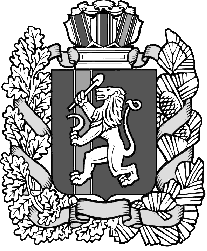 